Five Themes of Geography Brochure**Must attach this rubric to your project. Helpful website: www.sciencekids.co.nz/sciencefacts/countries.html**You will create a brochure for a country you pick out of the basket, which demonstrates your understanding of the five themes of geography. The following are required to be present for full credit grade. This is a formal grade.1.       All five themes of geography must be represented.2.       Each theme must be clearly and accurately labeled.3.       Each theme must be accurately and completely described for the country; use at least 3 complete sentences to describe this.4.       Each theme must have a picture or drawing that accurately demonstrates the idea of the theme for the country.5.       The brochure must follow the layout below, be neat, colorful, and creative.Layout- fold your paper in thirds and clearly label each section as follows- this is if the paper were flat on your desk. (suggested topics are in parentheses):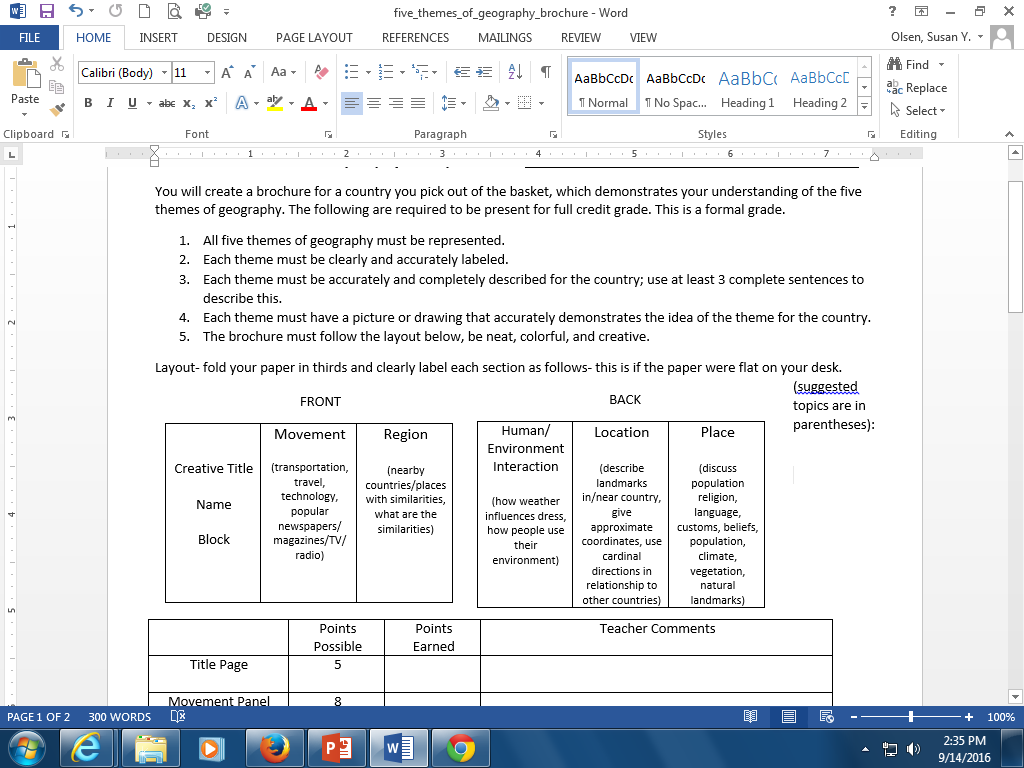 BRAZILINDIACHINAFRANCEITALYJAPANEGYPTSPAINGERMANYMEXICOSOUTH AFRICARUSSIAGREECEENGLANDCANADANEW ZEALANDNETHERLANDSKENYASCOTLANDJAMAICATURKEYNORWAYTHAILANDARGENTINAIRELANDPOLANDICELANDWALESPERUCUBACHILESWEDENPORTUGALCOLOMBIAROMEINDONESIAMOROCCODENMARKPAKISTANFIJIVIETNAMMADAGASCARSWITZERLANDAUSTRIAPoints PossiblePoints EarnedTeacher CommentsTitle Page5Movement Panel8Region Panel8Human/Environment Interaction Panel8Location Panel8Place Panel8Layout Followed5Colorful5Neat5TOTAL- formal grade60